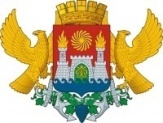 РОССИЙСКАЯ ФЕДЕРАЦИЯМИНИСТЕРСТВО ОБРАЗОВАНИЯ И НАУКИ РЕСПУБЛИКИ ДАГЕСТАНУПРАВЛЕНИЕ ОБРАЗОВАНИЯ Г. МАХАЧКАЛЫМУНИЦИПАЛЬНОЕ БЮДЖЕТНОЕ ОБЩЕОБРАЗОВАТЕЛЬНОЕ УЧРЕЖДЕНИЕ«ЛИЦЕЙ №52»ул. Громова,6-А          e-mаil: ege200652@yandex.ru        факс(8722)694780    тел. 69-47-80, 69-06-58Информация о ветеранах труда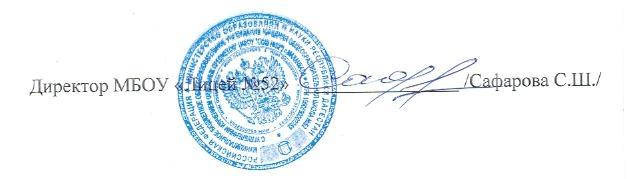 №п/пФИОДомашний адрес, телефонКогда и с какой должности вышел на пенсиюЗанимаемая должность, телефон1Буттаев  Магди БуттаевичУл. Г. Омаровад.171996 г, директор школы №522Меринова Вера НиколаевнаУл. Буйнакского д.63а кв.1199-55-352002 г, зам директора по УВР  нач. классов3Грицаенко Светлана АлексеевнаПр. Шамиля д.59а кв.12010 г, учитель английского языка4Киселева Нина ЛеонтьевнаУл.Автовокзальная д.4а кв.852010 г,  учитель начальных классов5Комарова Лидия ИвановнаУл. К. Караевад.13 кв.22005 г, учитель биологии6Омарова Роза ГасановнаУл. Чайковского  д.8б кв. 202011, директор школы7Быкадорова Евгения ИвановнаУл. Чайкина  д.71999, учитель химии8Сафарова Сельминаз ШахбановнаПос. Семендер, ул. Черкейская д.408-928-540-63-57Директор лицея,69-47-809Селимов Нурвели ИмиркулиевичУл. Комарова д.7 кв.32.8-928-969-45-79Зам.директора по УВР, 69-56-0810Магомедова Шахсенем Алиевна Вузовское озеро-1  д. 2 кв.368-872-291-38-36Зам. директора по УВР, 69-56-0811Ибрагимова УмусалиматМагомедовнаУл. Орджоникидзе д.193 кв.68-928-549-55-06Зам.директора по НМР,  69-47-8012КомароваЕвгенияКузьминичнаУл. Чайковского  д.4а кв148-928-298-73-26Учитель  русск. яз.  и  литературы, 69-47-8013Маллаева Таисия  ГеоргиевнаПос. Семендер,Ул. Сулакская 1168-960-419-80-22Учитель  географии, 69-47-8014СамойловаЛюбовьСевастьяновнаУл. Чайковского д.10   кв. 11 8-960-408-51-60Учитель  технологии, 69-47-8015КлюкинаОльгаНиколаевнаУл. Чайковского д. 8б кв. 238-960-413-28-05Учитель  русск. яз.  и литературы, 69-47-8016МирзоеваГалинаАрхиповнаУл. Чайковского д.  2б кв. 68-963-400-40-88Зав. библиотекой,69-47-80